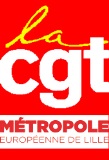 CHARGES DE TRAVAIL SERVICE ENTRETIEN DES LOCAUXSite étudié : crématorium d’HERLIES  (1 agents)Méthodologie :Pour chaque étage du bâtiment nous faisons apparaître les surfaces liées aux bureaux, celles liées aux couloirs, escaliers et salles de réunion et celles liées aux sanitaires et douches.Pour chaque zone il existe une cadence liée au travail demandé (voir annexes).Détails du site :RDC : 		33.45  m² de bureaux		754.40  m² de couloirs, escaliers et salle de réunion		34.96  m² de sanitaires1er étage : 	36.52 m² de bureaux		105.08 m² de couloirs, escaliers et salle de réunion		0 m² de sanitairesSoit un total de :  0  m² de bureaux		421.27  m² de couloirs, escaliers et salle de réunion		0 m² de sanitairesA  chaque tâche demandée correspond une cadence, les cadences retenues sont issues d’entreprises privées de nettoyage des locaux.Balayage humide (surface dégagée) 		400 m²/hBalayage humide (surface encombrée)		300 m²/hLavage manuel (surface dégagée)			200 m²/hLavage manuel (surface encombrée)		130 m²/hLavage mécanisé					150 m²/hVidage des corbeilles et essuyage du mobilier	500 m²/hEntretien courant des sanitaires (sol compris)	  40 m²/hEntretien à fond des sanitaires			  13 m²/hCertaines tâches sont journalières, hebdomadaires ou mensuelles.Chaque jour on doit balayer et laver les couloirs, escaliers et salles de réunion.Chaque jour on doit vider les corbeilles et essuyer le mobilier.Deux fois par jour, on doit nettoyer les sanitaires. Le matin nettoyage à fond et l’après midi nettoyage courant.Une fois par semaine on doit balayer et laver les bureaux.Une fois par mois on organise un lavage mécanisé des couloirs.Pour le 1er étage aspiration une fois par semaine des surfaces de stockageRésultats :Tâches journalières : 9h11 	soit  2389 h 24  de travail  (9h11*5*52)Tâches hebdomadaires : 1 h45	soit  91 h de travail (1h45*52)Tâches mensuelles : 4h58  	soit 59 h 36 de travail (4h58*12)Soit un total de 2540  h de travail anTemps de travail à la MEL : 1533 h par an2540 / 1533 =   1.65 ETP (équivalent temps plein)Observations :Au moment de l’étude, les agents nous font remonter les problèmes suivants :Annexe 1 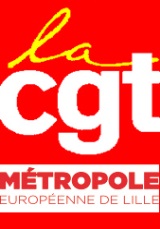 FICHE DE RENSEIGNEMENTSFICHE DE RENSEIGNEMENTSDATE : DATE : cadencecadenceprestationsprestationsjournalierjournalierhebdomadairehebdomadairemensuelmensuelm²/hm²/h300300Aspiration Aspiration 400400Balayage humide (surface dégagée) Balayage humide (surface dégagée) 1h521h52300300Balayage humide (surface encombrée) Balayage humide (surface encombrée) 0h060h06200200Lavage manuel (surface dégagée) Lavage manuel (surface dégagée) 3h443h44130130Lavage manuel (surface encombrée) Lavage manuel (surface encombrée) 0h150h15150150Lavage mécanisé Lavage mécanisé 4h584h58200200Spray méthode (balayage de finition compris) Spray méthode (balayage de finition compris) 500500Lustrage (balayage de finition compris) Lustrage (balayage de finition compris) 500500Vidage des corbeilles/cendriers et essuyage de mobilier Vidage des corbeilles/cendriers et essuyage de mobilier 0h030h033030Lessivage de conservation Lessivage de conservation 4040Entretien courant des sanitaires (sol compris) Entretien courant des sanitaires (sol compris) 0h520h521313Entretien à fond des sanitaires Entretien à fond des sanitaires 2h402h404040Décapage au mouillé (y compris aspiration et rinçage) Décapage au mouillé (y compris aspiration et rinçage) 100100Décapage à sec Décapage à sec 150150Application de protection métallisation Application de protection métallisation 5050Vitrerie Vitrerie 55Lavage de l’encadrement des fenêtres Lavage de l’encadrement des fenêtres 100100Spray moquette Spray moquette 7070Shampoing mousse sèche Shampoing mousse sèche 400400Shampoing au mouillé et aspiration Shampoing au mouillé et aspiration 150150Rotolavage revêtement textile Rotolavage revêtement textile 7070Injection extraction (surface dégagée) Injection extraction (surface dégagée) 2525Injection extraction (surface encombrée) Injection extraction (surface encombrée) 2020Lavage faïence murale Lavage faïence murale 600600Lavage à l’autolaveuse (largeur de travail 0.50 m) Lavage à l’autolaveuse (largeur de travail 0.50 m) 250250Raclage du sol humide Raclage du sol humide 500500Balayage à sec (balai de 80 cm) Balayage à sec (balai de 80 cm) 700700Application de mousse (canon à mousse)Application de mousse (canon à mousse)5050Lavage/décapage à la haute pression Lavage/décapage à la haute pression 400400Lavage à la haute pression Lavage à la haute pression SITESITECrématorium d’HERLIES  RDCCrématorium d’HERLIES  RDC9h119h110h210h214h584h58surface à entretenir  822.81  M²surface à entretenir  822.81  M²Annexe 2FICHE DE RENSEIGNEMENTSFICHE DE RENSEIGNEMENTSDATE : DATE : cadenceprestationsprestationsjournalierjournalierhebdomadairehebdomadairemensuelmensuelm²/h300Aspiration Aspiration  1h24 1h24400Balayage humide (surface dégagée) Balayage humide (surface dégagée) 300Balayage humide (surface encombrée) Balayage humide (surface encombrée) 200Lavage manuel (surface dégagée) Lavage manuel (surface dégagée) 130Lavage manuel (surface encombrée) Lavage manuel (surface encombrée) 150Lavage mécanisé Lavage mécanisé 200Spray méthode (balayage de finition compris) Spray méthode (balayage de finition compris) 500Lustrage (balayage de finition compris) Lustrage (balayage de finition compris) 500Vidage des corbeilles/cendriers et essuyage de mobilier Vidage des corbeilles/cendriers et essuyage de mobilier 30Lessivage de conservation Lessivage de conservation 40Entretien courant des sanitaires (sol compris) Entretien courant des sanitaires (sol compris) 13Entretien à fond des sanitaires Entretien à fond des sanitaires 40Décapage au mouillé (y compris aspiration et rinçage) Décapage au mouillé (y compris aspiration et rinçage) 100Décapage à sec Décapage à sec 150Application de protection métallisation Application de protection métallisation 50Vitrerie Vitrerie 5Lavage de l’encadrement des fenêtres Lavage de l’encadrement des fenêtres 100Spray moquette Spray moquette 70Shampoing mousse sèche Shampoing mousse sèche 400Shampoing au mouillé et aspiration Shampoing au mouillé et aspiration 150Rotolavage revêtement textile Rotolavage revêtement textile 70Injection extraction (surface dégagée) Injection extraction (surface dégagée) 25Injection extraction (surface encombrée) Injection extraction (surface encombrée) 20Lavage faïence murale Lavage faïence murale 600Lavage à l’autolaveuse (largeur de travail 0.50 m) Lavage à l’autolaveuse (largeur de travail 0.50 m) 250Raclage du sol humide Raclage du sol humide 500Balayage à sec (balai de 80 cm) Balayage à sec (balai de 80 cm) 700Application de mousse (canon à mousse)Application de mousse (canon à mousse)50Lavage/décapage à la haute pression Lavage/décapage à la haute pression 400Lavage à la haute pression Lavage à la haute pression SITECrématorium d’HERLIES  1er étageCrématorium d’HERLIES  1er étage1h241h24surface à entretenir  421.27   M²surface à entretenir  421.27   M²